Методичні рекомендації вчителям української літератури щодо дистанційного оцінювання навчальних досягнень учнів 5-11 класівКлімова С.В., методист Центру методичної та аналітичної роботи КВНЗ «Харківська академія неперервної освіти», магістр, вища кваліфікаційна категоріяОсобливості оцінювання навчальних досягнень учнів в умовах дистанційного завершення навчального рокуМіністерство освіти і науки України визначило, що 2019/2020 навчальний рік у закладах освіти по всій країні завершиться дистанційно (лист від 16.04.2020 №1/9-213 «Щодо проведення підсумкового оцінювання та організованого завершення 2019-2020 навчального року»). Згідно з цим підсумкове оцінювання з української літератури здійснюватиметься віддалено, із використанням цифрових технологій для всіх учнів, у тому числі й тих, хто здобуває освіту за однією з індивідуальних форм навчання. Разом із тим, відповідно до  Закону України «Про повну загальну середню освіту» питання організації освітнього процесу, виконання освітньої програми, навчального плану знаходяться в компетенції кожного закладу загальної середньої освіти.Таким чином, перед освітянами, у тому числі перед учителями української літератури, постає завдання якісно організувати підготовку до завершення навчального року з використанням технологій дистанційного навчання,  здійснити семестрове та річне оцінювання навчальних досягнень учнів, а після завершення карантину  оформити шкільну документацію та класні журнали.Під час дистанційного навчання особливим стає оцінювання досягнень учнів. Найголовнішим критерієм вибору засобів для організації дистанційного оцінювання з української літератури має бути відповідність поставленим цілям навчання, урахування того, наскільки електронні ресурси уможливлюють досягнення очікуваних результатів навчання в дистанційному форматі. При цьому необхідно звернути увагу, що основною метою оцінювання з української літератури в умовах дистанційного навчання є не перевірка і контроль, а забезпечення зворотного зв'язку вчителя з учнями. Оцінювання навчальних досягнень учнів в умовах карантину, відповідно до роз’яснень МОН України, може здійснюватися в синхронному та асинхронному режимі, однак синхронне оцінювання є більш об’єктивним.Основними видами оцінювання навчальних досягнень учнів є поточне й підсумкове (тематичне, семестрове, річне), державна підсумкова атестація.Поточне та формувальне оцінювання.  В умовах дистанційного навчання діяльність учителя української літератури щодо організації поточного та формувального оцінювання має бути направлена на визначення об’єктивних і зрозумілих для учнів навчальних цілей, забезпечення можливості й уміння школярів аналізувати власну діяльність (рефлексія), корегування спільно з учнями підходів до навчання з урахуванням результатів оцінювання. Важливо ознайомлювати учнів із критеріями для поточного або формувального оцінювання до початку виконання будь-якого завдання, а також представляти учням критерії у вигляді градації – опису різних рівнів досягнення очікуваного результату. Чим конкретніше будуть сформульовані критерії, тим зрозумілішою для дітей стане діяльність щодо успішного виконання завдання.Поточне оцінювання з української літератури вчителі можуть здійснювати в усній і письмовій формах, застосовуючи такі його види: тестування, контрольні, діагностичні роботи, дослідницькі та творчі проєкти, есе, усні співбесіди та опитування тощо. Досить цікавими в умовах дистанційного навчання є творчі проєкти, результатами яких можуть бути:• фото та відеопрезентації;• відеофільми;• фотопроєкти;• сценарії до створених фільмів чи мультфільмів;• рукописні збірки різної тематики з ілюстраціями;• сценарії літературно-музичних свят;• колажі та ілюстративний матеріал;• альманахи;• макети журналів, газет, альбомів тощо.Як приклад наведемо  завдання до проєкту за творчістю найвідомішого українського митця – Тараса Григоровича Шевченка, творчість якого вивчається в кожному класі середньої ланки: Скориставшись книгою Ганни Шовкопляс та Івана Шовкопляса «За покликом серця», скласти карту подорожей Тараса Шевченка Україною.Створити виставку маршруту екскурсії за темою «Світ пам’ятає Т.Г. Шевченка».Укласти рукописну збірку з ілюстраціями «Мої улюблені поезії Тараса Шевченка».Кількість та зміст контрольних робіт з української літератури визначається вчителем відповідно до навчальних програм та календарно-тематичних планів. Основними видами контрольних робіт з української літератури є:- тест;- розгорнуті відповіді на запитання;- твір.МОН України звертає увагу, що кількість робіт, які підлягають поточному оцінюванню та передбачають фіксацію оцінки в класному журналі, під час дистанційного навчання варто оптимізувати з метою уникнення перевантаження учнів. У 5–9-х класах обов’язкова кількість видів контролю за ІІ семестр: 1 контрольний письмовий твір та 2 інші види контролю (тести, відповіді на запитання та тощо), у 10– 11 класах така ж кількість видів контролю за рівнем стандарту, а в профільних класах – 4 роботи (1 контрольний письмовий твір, ще 3 роботи – це тести та відповіді на запитання). Для написання творів учитель може обирати форму есе, міні-твору щодо розкриття певної проблеми чи образу програмового тексту тощо. Учитель має отримати зворотний зв’язок від усіх учнів: чи вони ознайомилися з датою виконання контрольної роботи, чи можуть технічно виконати та надіслати завдання у визначений термін. Виконані письмові завдання з української літератури, які підлягають оцінюванню (розміщені на електронних сервісах чи сфотографовані), повертаються вчителеві через електронну пошту або Google classroom, Moodle, Viber, Facebook тощо. Якщо хтось із учнів не має можливості виконати завдання, необхідно передбачити для них інший спосіб проходження оцінювання та пересилання матеріалів. Усні завдання оцінюються вчителем безпосередньо через Skype, Zoom або будь-який месенджер, що забезпечує відеозв'язок у синхронному режимі, оцінки коментуються через відео- чи аудіофайли, надсилаються учням на електронну пошту, у Viber тощо. Перевірка читання віршів напам’ять може відбуватися шляхом записування учнем відео (у тому числі, на мобільних пристроях), по Skype. Оцінку за читання напам’ять творів з української літератури виставляють у класному журналі в колонку без дати з надписом  «Напам’ять» (поряд із колонкою того уроку, на якому вони вивчалися).Тематичну оцінку виставляють на підставі поточних оцінок, з урахуванням контрольної (тестової) роботи з української літератури. Ефективний, зручний і цікавий варіант для дистанційного тестового оцінювання  – використання форм Google для створення різнопланових завдань та Google Classroom, який допоможе контролювати учнів та співпрацювати з батьками. При виставленні тематичної оцінки враховуються всі види навчальної діяльності, що підлягали оцінюванню протягом вивчення теми. Тематична оцінка виставляється до класного журналу в колонку з надписом «Тематична» без дати. Семестрове оцінювання. МОН України звертає увагу, що підсумкова оцінка за семестр має бути виставлена з урахуванням поточного оцінювання до 12 березня 2020 року та з урахуванням тематичних оцінок, отриманих під час дистанційного навчання. Результати оцінювання навчальних досягнень рекомендовано повідомляти учням у такі способи: фіксувати в електронному щоденнику (за наявності), надсилати індивідуально шляхом використання одного із засобів зв'язку (електронної пошти, смс-повідомлення, повідомлення в одному з месенджерів, телефонної розмови тощо). Оприлюднення списку оцінок для всього класу є неприпустимим. Необхідно звернути увагу, що учні, які не мають результатів поточного оцінювання з об'єктивних причин, можуть бути оцінені за результатами проведення семестрової контрольної роботи. За роз’ясненням МОН України семестрове оцінювання тих учнів, які не виходять на зв’язок під час карантину, має формуватися з урахуванням очного навчання до впровадження карантинних обмежень. Семестрова оцінка виставляється до класного журналу в колонку з надписом «ІІ семестр» без дати.Річне оцінювання виставляється з урахуванням результатів оцінювання за перший та другий семестри навчального року. ДПА. Відповідно до наказу МОН від 30 березня 2020 року № 463 учнів  9-х класів у 2019/2020 навчальному році звільнено від державної підсумкової атестації. У відповідних документах про освіту робиться запис «звільнений(а)».Учні 11-х класів складають ДПА у формі зовнішнього незалежного оцінювання (далі – ЗНО) відповідно до Календарного плану підготовки та проведення ЗНО 2020 року зі змінами, внесеними на підставі наказу МОН України від 06 квітня 2020 року № 480. Навчальний рік для випускників 11-х класів буде залежати від термінів закінчення основної сесії ЗНО. За можливості в закладах освіти для випускників 11 класів бажано в дистанційному режимі провести консультації стосовно підготовки до участі в ЗНО з української літератури. Заповнення класних журналів має здійснюватися після завершення карантину. Уроки, проведені за час дистанційного навчання, за роз’ясненням МОНУ, записуються в класні журнали після завершення карантину з датою, що відповідає календарно-тематичним планам та розкладу уроків. Поточні оцінки виставляються до класного журналу в колонку під датою відповідно до критеріїв оцінювання (наказ МОН України №1222 від 21.08.2013 р.). Учителі можуть перенести оцінки до класного журналу зі своїх записників або електронного щоденника. Приклади завдань та інших матеріалів для використання під час дистанційного  оцінювання з української літературиСпецифіка дистанційного навчання, що базується на телекомунікаційних технологіях, інтернет-ресурсах і послугах, впливає на способи відбору і структуризації змісту, засоби реалізації тих чи інших методів і організаційних форм навчання. В умовах дистанційного навчання підготовка вчителя до різних видів контролю  передбачає створення або використання електронних кейсів матеріалів:для повторення, узагальнення та систематизації навчального матеріалу;для проведення письмових контрольних (тестових) робіт та усних методів контролю.Із метою якісної підготовки учнів до контрольних тематичних та підсумкових робіт, а також для ефективного повторення вивченого й проведення тренувальних вправ учитель може пропонувати кейси електронних матеріалів у вигляді онлайнових сховищ даних. Це можуть бути Google-документи, наприклад, створення на Google-диску папки із завданнями з метою структурування необхідних матеріалів для учнів,  використання Офіс 365 (документи, презентації, електронні таблиці, опитувальники та багато іншого). Google-форми – один із найбільш популярних сьогодні сервісів для створення тестів та опитувальників. Ресурс має велику кількість шаблонів оформлення, що дозволяє створювати форми до будь-якої теми. Серед переваг слід відмітити миттєву обробку результатів та представлення їх у вигляді діаграм, імпортування результатів опитування чи тестування в редактор електронних таблиць.При підготовці до контрольної (тестової) роботи кейси матеріалів можуть, наприклад, містити:• інтелект-карти як опорні конспекти (сучасний інформаційний простір пропонує численні програмні продукти для створення таких карт. Однією з найвідоміших програм є iMindMap).Приклад: Інтелект-карта до теми «Шістдесятництво» (https://vseosvita.ua/library/embed/0100535v-ebd7.doc.html)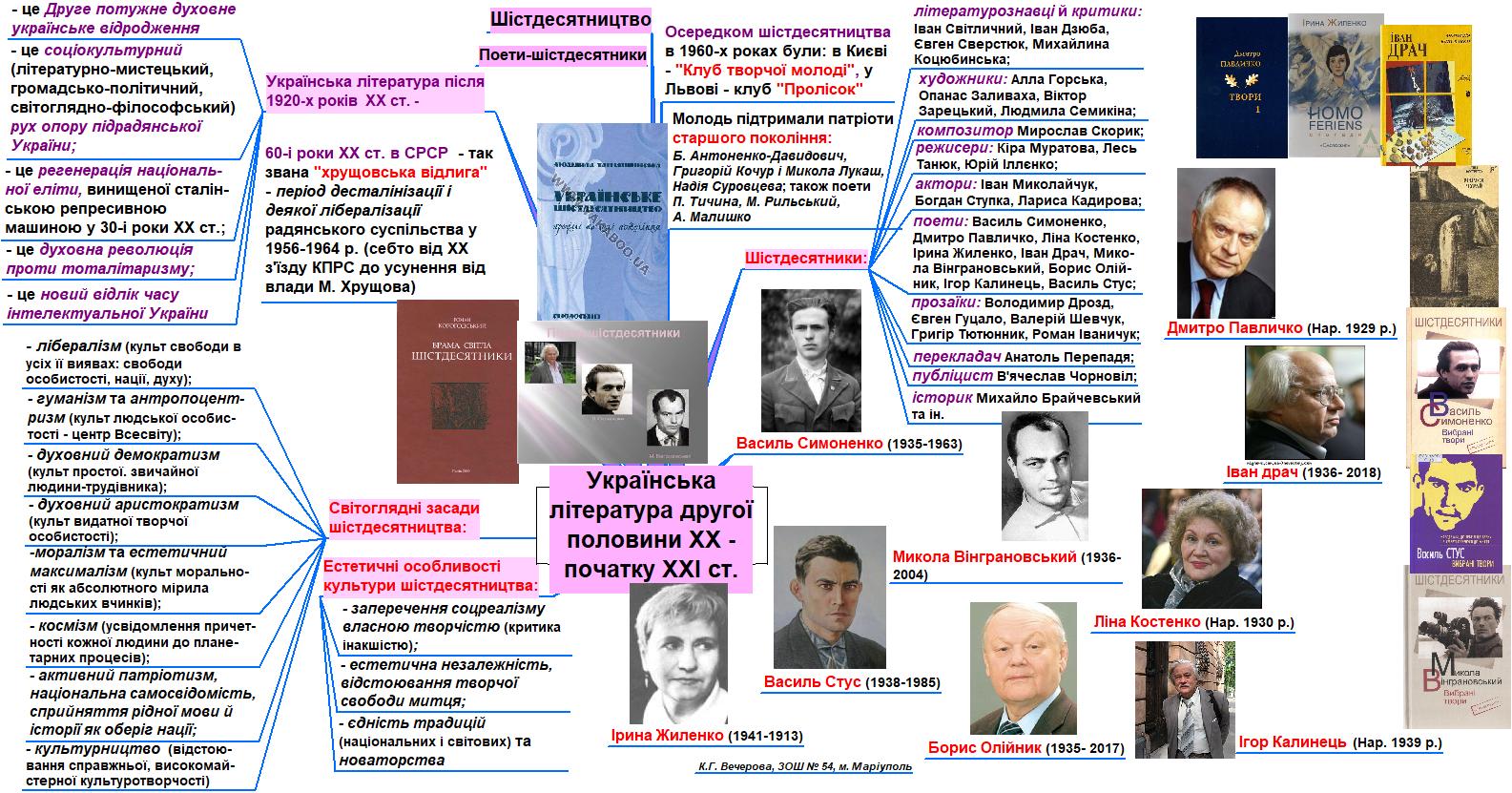  • узагальнюючі таблиці, опорні схеми:Приклад опорної схеми «Побудова байки»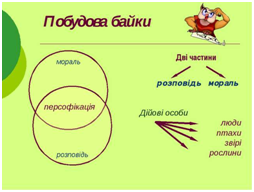 • літературознавчі довідники, наприклад  довідник аудіозаписів художніх творів. Приклад: аудіоваріант повісті «Таємне товариство боягузів, або засіб від переляку №9» Л.Ворониної:І розділ - https://www.youtube.com/watch?v=JRXRuFAWLa8ІІ розділ - https://www.youtube.com/watch?v=SCQh5zqJ5fAІІІ розділ -https://www.youtube.com/watch?v=C8b9Ye918yo• літературні вікторини, у тому числі, вікторини – цитатні характеристики персонажів «Упізнай героя», які можна виконати із застосуванням технології скриншотів з електронних текстів художніх творів. •  відеоуроки за посиланнями;•  кроссенси (розвиток подій у малюнках);•  літературні диктанти;•  порівняльні чи гроно-характеристики персонажів художнього твору;•  електронні паспорти художніх творів, зібрані в електронні теки за класами та темами;• інтерактивні біографії (наприклад, інтерактивна біографія  Тараса Шевченка: http://shevchenko.ukrlib.com.ua/).Сервіс OneNoteClass, наприклад, допомагає вчителю швидко створювати особисте робоче середовище для кожного учня, бібліотеку вмісту, а також сторінки для спільної роботи й творчої діяльності на уроках. На сторінках бібліотеки вмісту учитель може розміщувати підручники та інші дидактичні матеріали. На сторінках OneNote Class школярі можуть створювати замітки, додавати зображення, текст, таблиці, портфоліо, файли, рукописні матеріали. Учитель разом з учнями може створити спільну «базу знань». Приклад портфоліо письменника, створеного в OneNote Class.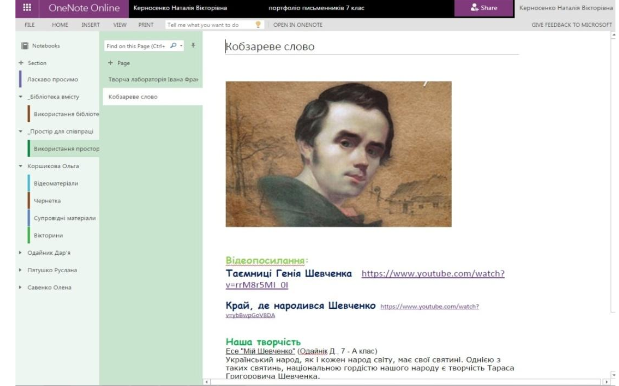 На уроках повторення, узагальнення вивченого в кінці навчального року учням доцільно пропонувати завдання, що дають змогу перевірити якість знань з кількох вивчених тем. Серед різних тестових форматів чи не найкраще це відображують завдання на встановлення відповідності. Приклад такого завдання подано нижче.Діагностичні роботи для тематичного та підсумкового оцінювання можуть створюватися вчителем самостійно, а також із використанням  платформ дистанційного навчання (Google Classroom, Naurok, Moodle та ін.), яких доцільно обрати для роботи не більше двох.У мережі Інтернет також є тести з автоматичною перевіркою, які дозволяють організувати швидке оцінювання рівня опанування навчального матеріалу учнями (https://naurok.com.ua/test/ukrainska-literatura, learningapps.org та ін.).Тестові системи надають можливість створювати завдання різних форматів: множинний вибір, завдання на встановлення відповідності, із відкритою відповіддю та ін. Тести доцільно створювати за варіантами, при потребі застосовуючи принцип перемішування завдань або принцип зміни завдань у різних варіантах. Однак в останньому разі треба подбати про універсальну структуру та відповідність завдань різних варіантів за складністю.Перед тестуванням учням необхідно нагадати критерії оцінювання, провести міні-інструктажі стосовно підготовки та виконання тематичних і підсумкових контрольних робіт  з української літератури. Слід урахувати, що автоматизована перевірка, хоч і значно спрощує рутинну роботу вчителя, часом є недостатньою для достовірної діагностики успішності опанування теми. Тому необхідно доповнювати тести з української літератури творчими завданнями.Приклад тесту з української літератури для 9 класу за творчістю П.Куліша та Марка Вовчка1. Історичним джерелом, використаним П. Кулішем у сюжеті роману «Чорна рада», ставА Літопис Самовидця
Б Літопис Самійла Величка
В «Початковий літопис»
Г «Київський літопис»
Д «Галицько-Волинський літопис»2. У романі «Чорна рада» П. Куліша відтворено події А доби РуїниБ  КоліївщиниВ  часів кріпацтваГ  ХмельниччиниД  Київської Русі3. Кому з персонажів роману П.Куліша «Чорна рада» належать слова:«Зложити докупи обидва береги Дніпрові, щоб обидва… приклонились під одну булаву! Виженем недоляшка з України, одтиснем ляхів до самої Случі – і буде велика одностайна Україна»?А  Сомко
Б  Кирило Тур
В  Брюховецький
Г  Шрам
Д  Гвинтовка4. Жанр твору П.Куліша «Чорна рада» – А соціально-побутова повістьБ  героїчна баладаВ нарисГ історичний роман-хронікаД соціально-психологічний роман5. За яких обставин Леся і Петро не могли одружитися?А Лесі не дозволяла матір Б  Дівчина була заручена із СомкомВ Через бідність Петра ШраменкаГ  У зв’язку з військовими подіями на СічіД Проти одруження був батько Лесі6. Посеред двору, де мешкав Гвинтовка, стояв стовп, до срібного кільця якого коня міг прив’язати …А  Простий козакБ  ПосполитийВ  Хто рівня господаревіГ  Сам ГвинтовкаД  Будь-хто7. Честі і правди, на думку старого Шрама, дотримувавсяА ПугачБ  СомкоВ Брюховецький.Г Кожний козак-січовикД Черевань8. Вуяхевич у козацькому таборі бувА ХорунжимБ СотеннимВ Генеральним писаремГ ДжуроюД Полковником9. Яка з указаних подій є зав’язкою твору Марка Вовчка «Інститутка»:
А сцена, у якій панночка побила стару кріпачку
Б перехід Устини до міста наймичкою
В одруження панночки
Г приїзд панночки й обрання Устини покоївкою
Д перша розповідь Устини про своє життя: «…сиротою зросла я, при чужині, у людях…»10. Кому з персонажів твору «Інститутка» належать слова: «І тим, що учать, — нуда, і тим, що вчаться, –  біда. Багацько часу пропало марно!»?
А панночці
Б старій пані
В Устині
Г Назарові
Д Прокопу11. Установити відповідність:12. Установити відповідність між персонажем твору Марка Вовчка «Інститутка» і цитатною характеристикою чи реплікою персонажа:Корисні джерела для організації дистанційного оцінюваннядосягнень учнів з української літературиПри підготовці до проведення контролю знань школярів учителі можуть використовувати завдання з різноманітних електронних джерел.Це можуть бути навчальні тести, розміщені на онлайн-платформі освітнього  проєкту «На Урок»: https://naurok.com.ua/test/ukrainska-literatura. Використовуючи цю платформу, педагоги можуть самостійно створити тести. Для цього треба перейти за посиланням: https://naurok.com.ua/test/create або використати відеоінструкції для створення тестів та роботи з ними: https://www.youtube.com/watch?v=MtQHZTwuoHg&list=PL84BeAGplb_TnM0cObkJi_Du5yGnuBmlVУчителі можуть також використовувати різноманітні онлайнові редактори тестів: Форми Google; Майстер-тест (http://master-test.net/uk; Online Тest Рad – http://onlinetestpad.com/), а також створювати тести на спеціалізованих платформах, наприклад: https://www.classtime.com/uk/Для опрацювання програмних тем з української літератури під час карантину радимо також ознайомитися й скористатися матеріалами окремих онлайн-ресурсів.Одним із прикладів є  курс  відеолекцій від WiseCow: https://wisecow.com.ua/literatura/ukrayinska-literatura-v-imenax/. Ці відеолекції корисні тим, що дають змогу краще зрозуміти перебіг літературного процесу на прикладах творів неоромантизму, модернізму, футуризму та соцреалізму в українській літературі.На сайті https://learningapps.org/ розміщені інтерактивні вправи з української літератури (https://znovuzno.blogspot.com/p/blog-page_2.html).Тести минулих років для підготовки до ЗНО можна опрацювати, використовуючи сайт:  https://zno.osvita.ua/ukrainian/.Безкоштовні подкасти до ЗНО з української літератури можна прослухати за посиланням: http://osvita.ua/test/70536/?fbclid=IwAR04iaNTyNeWKeU2OOK4DDQuEOXlnNCJdj3F6pDfeDOZ5tUpV79Eyapav-o.Для організації дистанційного навчання вчителі можуть використовувати відеоуроки для учнів 5-11 класів  у межах проєкту «Всеукраїнська школа онлайн». Їх зокрема  можна переглядати на YouTube-каналі  МОНУ та інших медіаресурсах. На YouTube-каналі  МОНУ уроки публікуються та зберігаються в окремих списках відтворення для кожного класу. Рекомендуємо також  такі зручні безкоштовні сервіси (онлайн-платформи), за допомогою яких можна ефективно й об’єктивно перевірити та оцінити знання, уміння, навички й компетентності учнів: https://www.classtime.com/uk/  – онлайн-сервіс для контролю й перевірки знань, де є закриті тести, відкриті запитання, завдання на встановлення відповідності тощо. Тут учитель може створювати запитання завчасно на сторінці «Бібліотека», після чого школярі приєднуються до сесії й одразу починають виконувати завдання; https://kahoot.com – цей онлайн-сервіс дає змогу створювати інтерактивні навчальні ігри: вікторини, обговорення, опитування, що складаються з низки запитань із кількома варіантами відповідей. Аби розпочати роботу в сервісі, потрібно зареєструватися: перейти за посиланням та обрати в правому верхньому кутку опцію «Зареєструватися безкоштовно» (Sign up for free!). У першому віконці потрібно натиснути на стрілочку й обрати роль «Я – вчитель» (I’m a teacher). Сервіс пропонує три форми роботи, наприклад, обираємо «Контроль та оцінювання навчальних досягнень учнів». https://learningapps.org дозволяє створювати різноманітні інтерактивні завдання та користуватися вправами, які були розроблені іншими вчителями. Учитель, пропонуючи роботу з електронними сервісами, має давати дітям чіткі інструкції: у файлах, які розсилатиме учням, слід описати, які завдання виконати, як їх направити вчителю тощо. Наприклад: 1.За допомогою онлайн ресурсу «На урок» пройти тест за темою 9 класу «Творчість Тараса Шевченка». 2. ВАЖЛИВО! Під час виконання не користуйся підручником, Інтернетом та іншими гаджетами для того, щоб дізнатися правильну відповідь. 3. Дедлайн (останній термін виконання завдання) – до _________. 4. Інструкція для проходження: - зайди за посиланням https://naurok.com.ua/test/join; - введи своє прізвище та ім’я; - введи код доступу – __________; - виконай тест; - після виконання уважно переглянь завдання й відповіді. Звертаємо увагу! Відповідно листа Міністерства освіти і науки України від 16.04.2020 №1/9-213 «Щодо проведення підсумкового оцінювання та організованого завершення 2019-2020 навчального року» закладам загальної середньої освіти рекомендовано організувати на початку 2020/2021 навчального року проведення вхідного оцінювання з метою діагностування рівня навчальних досягнень учнів за попередній рік та планування подальшої роботи із систематизації, узагальнення та закріплення навчального матеріалу, що вивчався учнями дистанційно. Передбачити у календарно-тематичному плануванні на 2020/2021 навчальний рік суттєве збільшення навчального часу на узагальнення та закріплення навчального матеріалу за попередній рік.Шановні вчителі! Питання та побажання можна направити за електронною адресою: center_ekspert@ukr.net1    О.Довженко «Ніч перед боєм»2    М. Коцюбинський «Дорогою ціною»3  В. Дрозд «Білий кінь Шептало»А    «Він поповз у глиб печери, куди раніше ніколи не заповзав. Його довге мускулясте тіло ковзало по мокрому камінні, голова раз по раз гупала об якийсь виступ, повзти було все важче – печера звужувалась, а дим невмолимо здоганяв і гнав уперед».Б    «А справді, кому й що доведеш? Тільки собі гірше зробиш. Краще вже й надалі прикидатися сіреньким та покірненьким»В     «Вільний дух народу  ще тлів під попелом неволі. Свіжі традиції волі, такі свіжі, що часом трудно було відрізнити сьогодні од вчора, підтримували жевріючу під попелом  іскру»Г    «Не з тієї пляшки наливаєте. П’єте ви, як бачу, жаль і скорботи. Марно п’єте… Це напої бабські. А воїну треба напитися зараз кріпкої ненависті до ворога та презирства до смерті, ото ваше вино»1. Брюховецький2. Старий Шрам та Сомко3. Черевань4. Петро Шрам та ЛесяА Спокійне хуторянське життя, достатокБ Міцна державна влада, сильна гетьманська рукаВ Моя хата скраю, нічого не знаюГ Першість власних інтересів, байдужість до долі УкраїниД Родинне щастя, гармонія1 панночка
2 Катря
3 стара пані
4 УстинаА «І що ж то за хороша з лиця була! І в кого вона така вродилася!  Здається, і не змалювати такої кралі!.»
Б «Дам тебе за князя чи за графа, за багатиря всесвітнього!»
В «Нехай недобрі плачуть, а ти перетривай усе, витерпи бідочку!.. Хіба ж таки й перетерпіти не можна? роду така вдалася»»
Г «Тепер я вже не боюсь вас… Хоч мене живцем із’їжте тепер!»
Д «Люди дивуються, що я весела: надійсь, горя-біди не знала. А я з 